Дзержинский сельский Совет депутатовДзержинского района Красноярского краяРЕШЕНИЕ 01.02.2018                                                                                                №16-103 рО внесении изменений в Правилаблагоустройства  территорииДзержинского сельсоветаВ целях приведения правового акта в соответствие с девствующим законодательством, руководствуясь статьями 14, 43 Федерального закона от 06.10.2003 №131-ФЗ «Об общих принципах организации местного самоуправления в Российской Федерации», в соответствии со статьёй 22 Устава сельсовета Дзержинский сельский Совет депутатов, РЕШИЛ:Внести изменения в решение «Об утверждении Правил благоустройства территории Дзержинского сельсовета»:       1.1.  п.1.1 Правил изложить в новой редакции «Правила благоустройства территории Дзержинского сельсовета (далее - Правила) - муниципальный правовой акт, устанавливающий на основе законодательства Российской Федерации и иных нормативных правовых актов Российской Федерации, а также нормативных правовых актов субъектов Российской Федерации требования к благоустройству и элементам благоустройства территории сельсовета, перечень мероприятий по благоустройству территории сельсовета, порядок и периодичность их проведения;1.2. дополнить п.1.2 абзацем следующего содержания «Правила могут регулировать следующие вопросы:1) содержания территорий общего пользования и порядка пользования такими территориями;2) внешнего вида фасадов и ограждающих конструкций зданий, строений, сооружений;3) проектирования, размещения, содержания и восстановления элементов благоустройства, в том числе после проведения земляных работ;4) организации освещения территории сельсовета, включая архитектурную подсветку зданий, строений, сооружений;5) организации озеленения территории сельсовета, включая порядок создания, содержания, восстановления и охраны расположенных в границах населенных пунктов газонов, цветников и иных территорий, занятых травянистыми растениями;6) размещения информации на территории сельсовета, в том числе установки указателей с наименованиями улиц и номерами домов, вывесок;7) размещения и содержания детских и спортивных площадок, площадок для выгула животных, парковок (парковочных мест), малых архитектурных форм;8) организации пешеходных коммуникаций, в том числе тротуаров, аллей, дорожек, тропинок;9) обустройства территории сельсовета в целях обеспечения беспрепятственного передвижения по указанной территории инвалидов и других маломобильных групп населения;10) уборки территории сельсовета, в том числе в зимний период;11) организации стоков ливневых вод;12) порядка проведения земляных работ;13) участия, в том числе финансового, собственников и (или) иных законных владельцев зданий, строений, сооружений, земельных участков (за исключением собственников и (или) иных законных владельцев помещений в многоквартирных домах, земельные участки под которыми не образованы или образованы по границам таких домов) в содержании прилегающих территорий;14) определения границ прилегающих территорий в соответствии с порядком, установленным законом субъекта Российской Федерации;15) праздничного оформления территории сельсовета;16) порядка участия граждан и организаций в реализации мероприятий по благоустройству территории сельсовета;17) осуществления контроля за соблюдением правил благоустройства территории сельсовета.3. Законом субъекта Российской Федерации могут быть предусмотрены иные вопросы, регулируемые правилами благоустройства территории муниципального образования, исходя из природно-климатических, географических, социально-экономических и иных особенностей отдельных муниципальных образований»;1.3. последний абзац раздела 1 Правил изложить  в новой редакции « элементы благоустройства - декоративные, технические, планировочные, конструктивные устройства, элементы озеленения, различные виды оборудования и оформления, в том числе фасадов зданий, строений, сооружений, малые архитектурные формы, некапитальные нестационарные строения и сооружения, информационные щиты и указатели, применяемые как составные части благоустройства территории»;1.4. дополнить абзацем раздел 1 Правил следующего содержания : «благоустройство территории - деятельность по реализации комплекса мероприятий, установленного правилами благоустройства территории муниципального образования, направленная на обеспечение и повышение комфортности условий проживания граждан, по поддержанию и улучшению санитарного и эстетического состояния территории муниципального образования, по содержанию территорий населенных пунктов и расположенных на таких территориях объектов, в том числе территорий общего пользования, земельных участков, зданий, строений, сооружений, прилегающих территорий»;  дополнить абзацем раздел 1 Правил следующего содержания :прилегающая территория - территория общего пользования, которая прилегает к зданию, строению, сооружению, земельному участку в случае, если такой земельный участок образован, и границы которой определены правилами благоустройства территории муниципального образования в соответствии с порядком, установленным законом субъекта Российской Федерации».          2. Опубликовать настоящее Решение в газете «Дзержинец».          3. Решение вступает в силу в день, следующий  за днем его официального опубликования в газете «Дзержинец», за исключением п.п.13, 14. ч.1.2 , ч.1.5  Решения, которые вступают в силу с 28.06.2018 года.          4. Контроль за исполнением настоящего Решения возложить на главу сельсовета А.И. Сонич.Председатель сельского Совета депутатов                                        Г.В. ЗайцеваГлава сельсовета                                                                             А.И. Сонич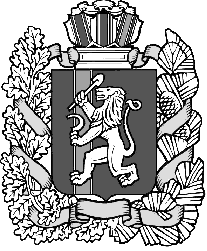 